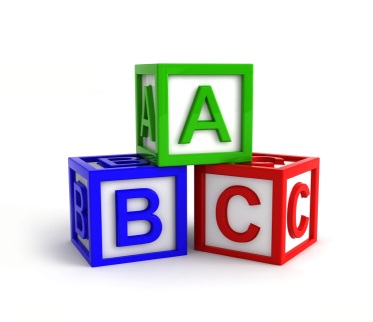 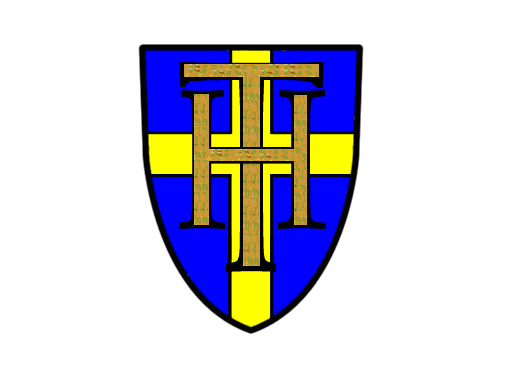 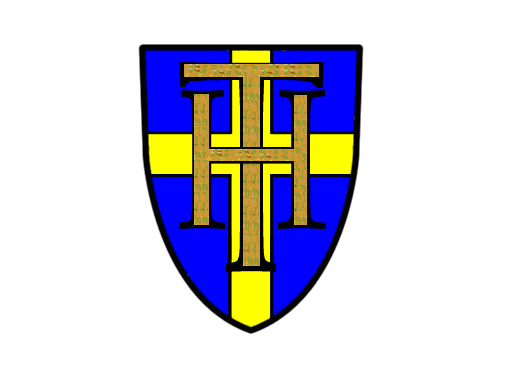 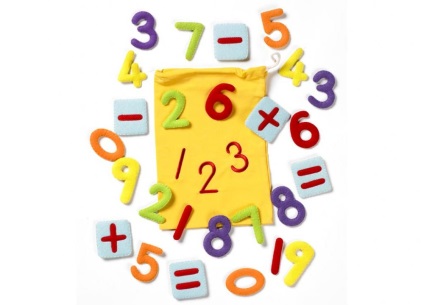 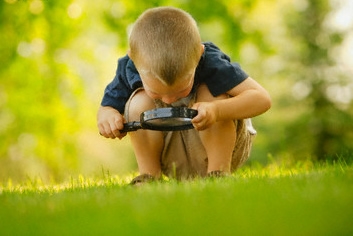 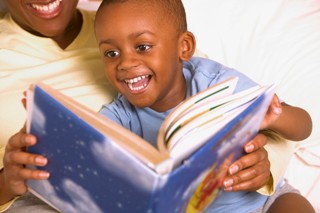 The Y6 team – Ms Phillips, Mrs Murdoch, Mrs Stoddard and Mrs Dave